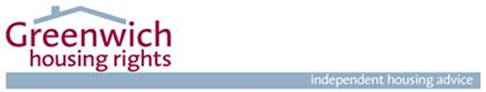 Greenwich Housing rights is looking for a Crisis Navigator (Paralegal)Salary: up to £30,000 pro rata plus 8% pension contributionContract Term: 21 -35 hours per week (tbc). Two year fixed term contractPURPOSE OF POSTThe post is funded for two years by the Trust for London and is designed to help clients resolve crisis so that they can keep their homes. The purpose of this role is to provide, mainly welfare benefits, debt and housing assistance and support to mitigate crisis (including increased cost of living and the effects of the pandemic), to assist housing advisors represent clients at court. We aim to identify those in housing crisis, many with unresolved issues over a prolonged period of time, and provide support for them to overcome the immediate crisis and work towards longer term stability. The successful candidate will be employed by Greenwich Housing Rights and will be required to take up the post almost immediately. The Crisis Navigator role involves significant face to face contact with the public at our Bromley or Woolwich offices, at the Foodbanks, our outreach community centres and/or alongside the Duty Advisors at County Courts in either Bromley or Bexley.  If interested please contact pamela.robotham@grhr.co.uk or (after the 26th May contact ola.alalade@grhr.co.uk) For further information, visit our website www.grhr.co.uk Closing date: 5.30 on 17th June 2022.Interview expected to be in the week of the 20th June 2022